Erasmus+ ProgrammeKey Action 1 
– Mobility for learners and staff – 
Higher Education Student and Staff MobilityInter-institutional agreement 2019-2021
between programme countriesThe institutions named below agree to cooperate for the exchange of students and/or staff in the context of the Erasmus+ programme. They commit to respect the quality requirements of the Erasmus Charter for Higher Education in all aspects related to the organisation and management of the mobility, in particular the recognition of the credits awarded to students by the partner institution.A.	Information about higher education institutionsB.	Mobility numbers per academic yearThe partners commit to amend the table below in case of changes in the mobility data by no later than the end of January in the preceding academic year.C.	Recommended language skillsThe sending institution, following agreement with the receiving institution, is responsible for providing support to its nominated candidates so that they can have the recommended language skills at the start of the study or teaching period:
For more details on the language of instruction recommendations, see the course catalogue of each institution. D.	Additional requirementsAcceptance of students and staff with disabilities:PL LUBLIN03: Lublin University of Technology has the conditions for the acceptance of students and staff with disabilities. In case you need more detailed information please contact the Office of International Education:Students: m.majewska@pollub.pl, erasmus@pollub.plStaff: m.wilczynska@pollub.pl, j.kubaj@pollub.plNAME OF THE INSTITUTION:NAME OF THE INSTITUTION HAS/DOES NOT HAVE the conditions for the acceptance of students and staff with disabilities. In case you need more detailed information please contact …E.	Calendar1.	Applications/information on nominated students must reach the receiving institution by:2.	The receiving institution will send its decision within 8 weeks.3.	A Transcript of Records will be issued by the receiving institution no later than 5 weeks after the assessment period has finished at the receiving HEI. 4.	Termination of the agreement 	The institutions decide in mutual agreement on the procedure of modifying or terminating the agreement. In the event of unilateral termination, a notice of at least one academic year has to be given. Neither the European Commission nor the National Agencies can be held responsible in case of conflict. F.	Information1.	Grading systems of the institutionsPL LUBLIN03:NAME OF THE INSTITUTION:PLEASE INCLUDE INFORMATION ON THE GRADING SYSTEM2.	VisaThe sending and receiving institutions will provide assistance, when required, in securing visas for incoming and outbound mobile participants, according to the requirements of the Erasmus Charter for Higher Education.Information and assistance can be provided by the following contact points and information sources:3.	InsuranceThe sending and receiving institutions will provide assistance in obtaining insurance for incoming and outbound mobile participants, according to the requirements of the Erasmus Charter for Higher Education.The receiving institution will inform mobile participants of cases in which insurance cover is not automatically provided. Information and assistance can be provided by the following contact points and information sources:4.	HousingThe receiving institution will guide incoming mobile participants in finding accommodation, according to the requirements of the Erasmus Charter for Higher Education.Information and assistance can be provided by the following persons and information sources:G.	 SIGNATURES OF THE INSTITUTIONS (legal representatives)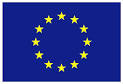 Name of the institution(and department, where relevant)Erasmus codeContact details(email, phone)Website(eg. of the course catalogue)Lublin University of TechnologyFaculty of Civil Engineering and ArchitectureFaculty of Electrical Engineering and Computer ScienceFaculty of Environmental EngineeringFaculty of Fundamentals of TechnologyFaculty of ManagementFaculty of Mechanical EngineeringPL LUBLIN03Administrative coordinator:Patrycja Wójtowicz, MScerasmus@pollub.pl or p.wojtowicz@pollub.pl+48 81 538 4791 ul. Nadbystrzycka 38D, 20-618 Lublin, PolandErasmus Institutional Coordinator:Paweł Droździel, PhD, D.Sc. (Eng.), Associate ProfessorInternational Exchange Coordinators:Magdalena Grudzińska, PhD Eng.Faculty of Civil Engineering and ArchitectureAndrzej Smolarz, PhD Eng., Associate ProfessorFaculty of Electrical Engineering and Computer ScienceTomasz Cholewa, PhD Eng.Faculty of Environmental  Engineering Izolda Gorgol, PhDFaculty of Fundamentals of TechnologyMagdalena Maciaszczyk, PhDFaculty of ManagementSylwester Samborski, D.Sc. Eng.,Faculty of Mechanical EngineeringOffice of International Education website:www.bkm2.pollub.plECTS Catalogue:http://bkm2.pollub.pl/en/international-students/47-incoming-exchange-students/ects-catalogueNAME OF THE INSTITUTION/DepartmentERASMUS CODECONTACT DETAILSWEBSITEFROM[Erasmus code of the sending institution]TO[Erasmus code of the receiving institution]Subject area name
* 
Study cycle
[short cycle, 1st , 2nd or 3rd]
Number of student mobility periodsNumber of student mobility periodsFROM[Erasmus code of the sending institution]TO[Erasmus code of the receiving institution]Subject area name
* 
Study cycle
[short cycle, 1st , 2nd or 3rd]
Student Mobility for StudiesStudent Mobility for Traineeships
*
PL LUBLIN03ERASMUS CODEArchitecture and Town Planning1st, 2ndXXPL LUBLIN03ERASMUS CODEBuilding and Civil Engineering1st, 2ndXXPL LUBLIN03ERASMUS CODECivil Engineering1st, 2ndXXERASMUS CODEPL LUBLIN03Architecture and Town Planning1st, 2ndXXERASMUS CODEPL LUBLIN03Building and Civil Engineering1st, 2ndXXERASMUS CODEPL LUBLIN03Civil Engineering1st, 2ndXXFROM[Erasmus code of the sending institution]TO[Erasmus code of the receiving institution]Subject area name
 
Number of staff mobility periodsNumber of staff mobility periodsFROM[Erasmus code of the sending institution]TO[Erasmus code of the receiving institution]Subject area name
 
Staff Mobility for Teaching

Staff Mobility for Training

PL LUBLIN03ERASMUS CODEArchitecture and Town PlanningXXPL LUBLIN03ERASMUS CODEBuilding and Civil EngineeringXXPL LUBLIN03ERASMUS CODECivil EngineeringXXERASMUS CODEPL LUBLIN03Architecture and Town PlanningXXERASMUS CODEPL LUBLIN03Building and Civil EngineeringXXERASMUS CODEPL LUBLIN03Civil EngineeringXXReceiving institution

[Erasmus code]Language
of instruction 1Language
of instruction 2Recommended language of instruction levelRecommended language of instruction levelReceiving institution

[Erasmus code]Language
of instruction 1Language
of instruction 2Student Mobility for Studies[Minimum recommended level: B1]Staff Mobility for Teaching[Minimum recommended level: B2]PL LUBLIN03English-B1B2ERASMUS CODELANGUAGELANGUAGELEVELLEVELReceiving institution[Erasmus code]Autumn term*[month]Spring term*[month]PL LUBLIN0315 June30 NovemberERASMUS CODEDATEDATEECTS gradepointsmarkPolish-in wordsEnglish-in wordsA91-100%5,0BARDZO DOBRYEXCELLENTB81-90%4,5DOBRY PLUSVERY GOODC71-80%4,0DOBRYGOODD61-70%3,5DOSTATECZNY PLUSSATISFACTORYE51-60%3,0DOSTATECZNYSUFFICIENTF50% - 0%2,0NIEDOSTATECZNYFAILEDInstitution 
[Erasmus code]Contact details(email, phone)Website for informationPL LUBLIN03Students:Monika Majewska+48 81 53 84 719m.majewska@pollub.plStaff: Małgorzata Wilczyńska, +48 81 53 84 357m.wilczynska@pollub.plYuliia Boiko+48 81 53 84 598j.kubaj@pollub.plwww.bkm2.pollub.plERASMUS CODECONTACT DETAILSWEBSITEInstitution 
[Erasmus code]Contact details(email, phone)Website for informationPL LUBLIN03Students:Dorota Adamczyk-Gruszka+48 81 53 84 790d.gruszka@pollub.plStaff: Małgorzata Wilczyńska, +48 81 53 84 357m.wilczynska@pollub.plYuliia Boiko+48 81 53 84 598j.kubaj@pollub.plwww.bkm2.pollub.plERASMUS CODECONTACT DETAILSWEBSITEInstitution 
[Erasmus code]Contact details(email, phone)Website for informationPL LUBLIN03Students:Dorota Adamczyk-Gruszka+48 81 53 84 790d.gruszka@pollub.plStaff: Małgorzata Wilczyńska, +48 81 53 84 357m.wilczynska@pollub.plYuliia Boiko+48 81 53 84 598j.kubaj@pollub.plwww.bkm2.pollub.plERASMUS CODECONTACT DETAILSWEBSITEInstitution [Erasmus code]Name, functionDateSignaturePL LUBLIN03Magdalena Grudzińska, PhD Eng. International Exchange CoordinatorFaculty of Civil Engineering and ArchitecturePL LUBLIN03Andrzej Smolarz, PhD Eng., Associate ProfessorFaculty of Electrical Engineering and Computer SciencePL LUBLIN03Tomasz Cholewa, PhD Eng.Faculty of Environmental  EngineeringPL LUBLIN03Izolda Gorgol, PhDFaculty of Fundamentals of Technology PL LUBLIN03Magdalena Maciaszczyk, PhDFaculty of ManagementPL LUBLIN03Sylwester Samborski, D.Sc. Eng.,Faculty of Mechanical EngineeringERASMUS CODENAME, FUNCTION